Career Development Goals:Learning Experiences:   May include special projects, job rotation, job shadowing, substituting in meetings, training opportunities, education, seminars, etcMy Preferred Learning Style:  Visual  Auditory    TactilePerformance Goals:How my manager/supervisor, mentor or coach will assist me:Career Development Quarterly Progress Report:The Supervisor is to monitor the employee’s progress and record progress on a quarterly basis.  Individual Career Development Plan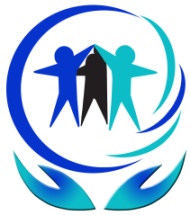 Name:  Title:  SupervisorDepartment: Compliance ServicesSupervisor:  Allocated Training Budget: $Areas of Interest  Leadership Walton		CPM      FTCA Leader Track		DOR                                                                   Sterling Examiner		FGOA (Finance)  PHR/SPHR (Human Resources                Other:     Competency/GoalLearningObjectiveLearningExperienceOrWork AssignmentTarget DateCompletion DateEvidence ofLearningHow this links to ourValuesTechnical/Knowledge of Work GoalProficiencyRatingLearningObjectiveLearning Experience or Work AssignmentTarget DateCompletionDateEvidence ofLearningCareer Development Plan Discussed and Agreed to on: Comments:Division Director Signature: 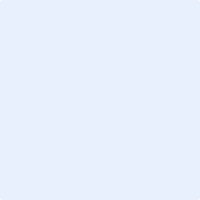 The employee and manager/supervisor agree to the career development activities and time frames named as the employee pursues their targeted goals.  These activities will be tracked at least on a quarterly basis in the Quarterly Progress Report and will be directly tied to both the employee and manager/supervisor performance.  Quarter 1 ReviewDate:GoalProgress/Feedback/Remaining BudgetQuarter 2 ReviewDate:GoalProgress/Feedback/Remaining BudgetQuarter 3 ReviewDate:GoalProgress/Feedback/Remaining BudgetQuarter 4 ReviewDate:GoalProgress/Feedback/Remaining Budget